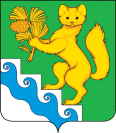 АДМИНИСТРАЦИЯ БОГУЧАНСКОГО РАЙОНАП О С Т А Н О В Л Е Н И Е07.09.2022                                 с. Богучаны                                        № 877-пО создании межведомственной комиссии по определению технического состояния очистных сооружений бытовых и дождевых сточных вод на территории КГБУЗ Богучанская районная больница муниципального образования Богучанский районНа основании Федерального закона от 06.10.2003 №131-ФЗ «Об общих принципах организации местного самоуправления в Российской Федерации», в целях детализации и анализа технического состояния очистных сооружений бытовых и дождевых сточных вод и планируемых мероприятиях по возможной «реанимации» и запуска очистных сооружений, в соответствии со ст.ст. 7, 43, 47 Устава Богучанского района Красноярского края, протокола совещания №1 от 24.08.2022 г.ПОСТАНОВЛЯЮ:1. Создать межведомственную комиссию в целях определения технического состояния очистных сооружений бытовых и дождевых сточных вод на территории КГБУЗ Богучанская районная больница муниципального образования Богучанский район, в целях привлечения специализированных сторонних организаций для дачи заключения по состоянию очистных сооружений бытовых и дождевых сточных вод и заключения контрактов.2. Утвердить состав Комиссии, согласно приложению к настоящему постановлению.3. Контроль за исполнением настоящего постановления возложить на Первого заместителя Главы Богучанского района В.М. Любима. 4. Опубликовать настоящее Постановление на официальном сайте муниципального образования Богучанский район в сети «Интернет».5. Настоящее постановление вступает в силу со дня следующего за днем его опубликования.Глава Богучанского района                                              А.С. МедведевПриложение
к постановлению администрации Богучанского района
от     07.09.2022 г. № 877-п Состав межведомственной комиссии по определению технического состояния очистных сооружений бытовых и дождевых сточных вод (далее ОС ЖБО)  на территории КГБУЗ Богучанская районная больница муниципального образования Богучанский районПредседатель комиссииПредседатель комиссииЛюбим В.МПервый заместитель Главы Богучанского районаЗаместитель председателя комиссииЗаместитель председателя комиссииНохрин С.И.Заместитель Главы Богучанского района по развитию лесной промышленности, охране окружающей среды и пожарной безопасностиСекретарьСекретарьпо согласованиюЧлены комиссииЧлены комиссииБезруких М.В.Главный врач КГБУЗ «Богучанская районная больница»Каблова Л.Г.Начальник отдела ЖПТиС администрации Богучанского районаСорокин С.В.Начальник отдела по архитектуре и градостроительству администрации Богучанского районаЕрашева О.Б.Начальник Управления муниципальной собственностью Богучанского районаКаликайтис В.А.Заместитель Главы Богучанского сельсоветаЛукашенко В.В.И.о. руководителя ЦРКК в Богучанском районе